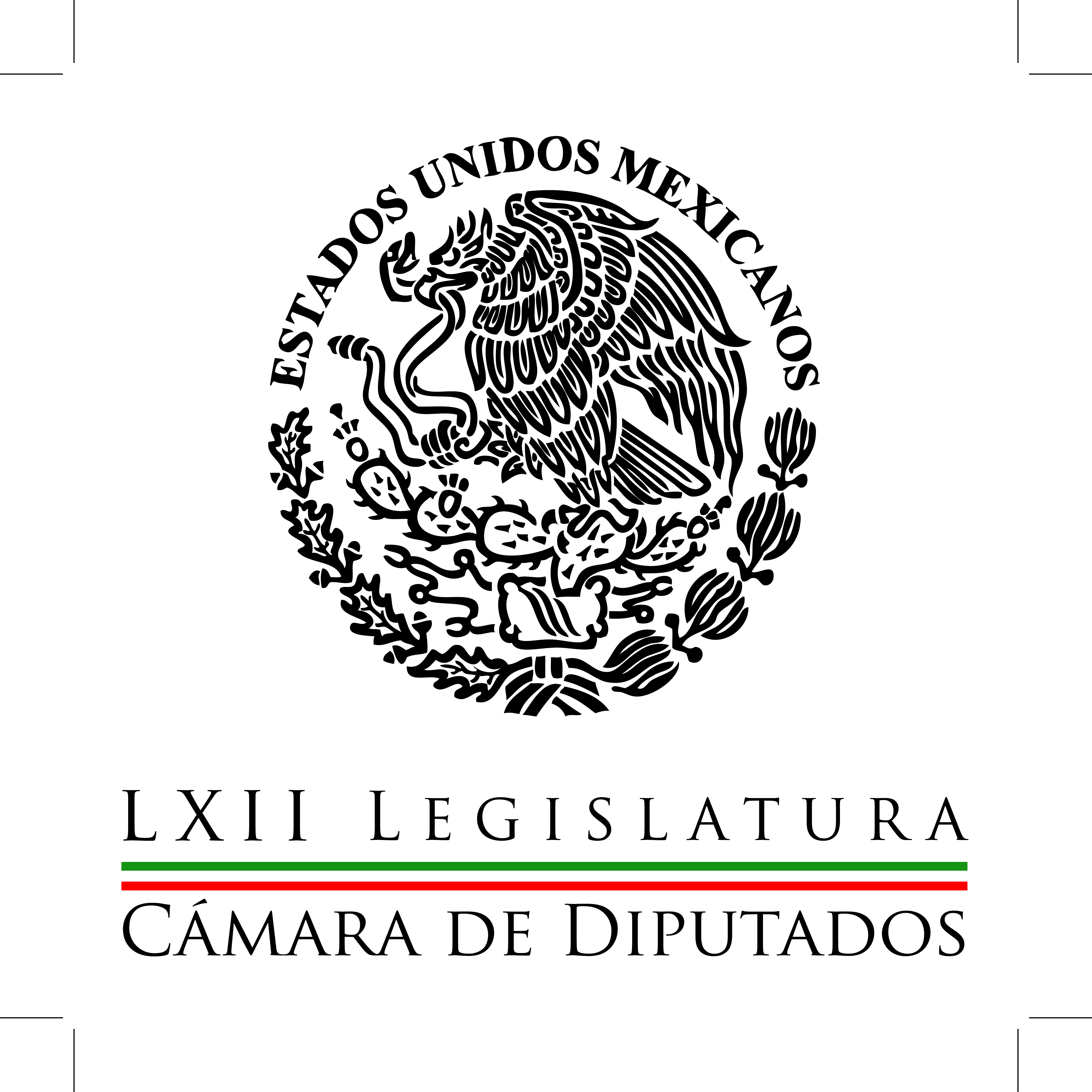 Carpeta InformativaPrimer CorteResumen: Debe SHCP explicar criterios y metodología del presupuesto base cero: Alonso RayaDiputados no recibirán bono de fin de Legislatura, pero por ahorro podrían llevarse 1 mdpAlfonso Zárate: Desempeño del gabinete del GDFGestión de Felipe Calderón03 de julio de 2015TEMA(S): Trabajo Legislativo FECHA: 03/07/15HORA: 00:00NOTICIERO: MVS NoticiasEMISIÓN: Primer CorteESTACION: OnlineGRUPO: Online 0Debe SHCP explicar criterios y metodología del presupuesto base cero: Alonso RayaEl líder parlamentario del Partido de la Revolución Democrática (PRD) en la Cámara de Diputados, Miguel Alonso, demandó a la Secretaría de Hacienda y Crédito Público, explicar a los legisladores qué metodología está empleando para el diseño del presupuesto base cero del 2016 y aclarar los motivos para simplificar, re-sectorizar y eliminar programas, ello como parte del esquema programático enviado el pasado 30 de junio al Palacio Legislativo. Indicó que el Ejecutivo Federal debe entrar en contacto con los legisladores, para abrir un debate serio sobre los pormenores del presupuesto 2016, y sobre los posibles escenarios económicos que generará tomar una medida de ese tipo. “Hasta ahora la explicación y la información que se ha dado a los legisladores no es suficiente, se tendría que plantear con mayor claridad al Congreso de la Unión las razones por las cuáles se sustituyen o fusionan algunos programas, no porque estemos en contra de que simplifique, pero se tiene que hacer respetando la legalidad y explicando con precisión; con el objetivo de lograr mayor austeridad y concreción en los fines que persigue cada uno de los programas”, dijo.Alonso Raya puntualizó que cualquier tipo de reasignación presupuestaria o resectorización de programas tiene que realizarse conforme a la ley, pues al menos en el caso de la reubicación del Instituto Nacional de Economía Social (INAES), el Ejecutivo estaría violando el artículo 25 constitucional, el cual señala que dicha instancia gubernamental tiene por objetivo dar viabilidad a la economía social.Reiteró que es adecuado desaparecer o compactar programas que están duplicando el gasto público o bien las funciones administrativas, pero es necesario que exista una explicación y justificación clara sobre los movimientos planteados por el Gobierno Federal.Agregó que la propuesta del Ejecutivo es incompleta, porque en el reacomodo y ajuste de programas, no se plantea someter a revisión acciones como PROAGRO, que anteriormente se denominaba PROCAMPO y que mantiene evidentes distorsiones por corregir.Advirtió que el solo hecho de fusionar programas, no necesariamente garantiza que se reduzca el gasto administrativo o burocrático, ni que los programas que permanecerán serán más eficientes.De no aclarar los motivos que llevaron al Ejecutivo a plantear un esquema programático como el entregado a los diputados, persistirá la opacidad y se afectarán las facultades del Legislativo, de revisar a fondo, discutir y aprobar los cambios previstos.Tras subrayar que hay poca claridad y falta de transparencia en el documento entregado a los congresistas, el líder del Sol Azteca en San Lázaro, añadió que para su bancada “todo está por verse, revisarse y discutirse. La sociedad debe incorporarse a este gran debate, sobre todo porque se verá afectada. La discusión, si es seria, debe iniciarse por el lado de los ingresos, no del gasto. A menos que la prioridad para Hacienda sea recortar, fusionar, eliminar, resectorizar y compactar  programas con el fin de profundizar la austeridad presupuestal. Antes de esto, se debe revisar, al menos, los crecientes niveles de endeudamiento que tiene el país”.Apuntó que por las condiciones económicas actuales y la cercanía del plazo para aprobar el presupuesto, será muy difícil cumplir el objetivo de alcanzar la base cero, aunado a que la estructura programática no tiene toda la información que debería.Ello, aunado a que es un hecho que prácticamente el 78 por ciento del presupuesto, se conforma por rubros y gastos que son ineludibles e inerciales, como el pago de la deuda, las pensiones, las aportaciones y participaciones federales a los estados.Por lo tanto, el presupuesto base cero no puede ser una estrategia más, sino que debería planearse con todo cuidado y será preciso vigilar que cumpla el objetivo de disminuir drásticamente el aumento y equilibrar los gastos, con la eliminación de programas. “La estructura programática que se nos propone, es sólo un nuevo catálogo de programas presupuestales. En donde se eliminan 246 de ellos con criterios muy poco claros. Hay que decir que cualquier recorte, fusión, eliminación, resectorización, o compactación del presupuesto, siempre tiene consecuencias políticas, económicas y sociales importantes y mucho más en un entorno de austeridad, con creciente desigualdad, exclusión social y sobre todo de un crecimiento económico mediocre e insuficiente”, abundó. ys/m.TEMA(S): Trabajo Legislativo FECHA: 03/07/15HORA: 00:00NOTICIERO: MVS NoticiasEMISIÓN: Primer CorteESTACION: OnlineGRUPO: MVS0Lamentan diputados y presidente del INE muerte de ZabludovskyEl consejero presidente del Instituto Nacional Electoral (INE), Lorenzo Córdova y el presidente de la Mesa Directiva de la Cámara de Diputados, Julio César Moreno lamentaron la muerte del periodista Jacobo Zabludovsky, al que se refirieron como un “personaje de primera línea” y como un ícono en el ámbito periodístico.En el marco del acto protocolario sobre la transición a la LXIII Legislatura, realizado en las instalaciones del Palacio Legislativo de San Lázaro, Córdova Vianello y Moreno Rivera agregaron que el comunicador fue uno de los más grandes periodistas del país, que supo adaptarse a los distintos tiempos y periodos históricos que atestiguó.“La muerte de Jacobo Zabludovsky es la muerte de un personaje de primera línea, un testigo primordial de los tiempos de cambio en nuestro país, alguien que supo adaptarse, precisamente, a estas nuevas modalidades. Alguien que fue icónico durante una etapa, digamos, tradicional del periodismo, pero que supo, con ese compromiso que lo caracterizaba, adaptarse a los nuevos tiempos y ser funcional como generador de información a los medios”, dijo el presidente del INE. “Pues es una lamentable pérdida, irreparable, es uno de los más grandes periodistas, yo así lo podría decir. Un servidor tuvo la oportunidad de convivir con él, conversar varias veces, porque siendo jefe delegacional aquí en Venustiano Carranza, él le tenía mucho cariño sobre todo a esta demarcación, a la zona de La Merced, recuerdo muy bien e hicimos y tuvimos a bien, en mi calidad de delegado hacerle un homenaje en vida”, apuntó el presidente de los diputados.Por su parte, legisladores de distintas fracciones parlamentarias expresaron su pesar por la muerte de Zabludovsky, ocurrida la madrugada de este jueves  2 de  julio.Los coordinadores parlamentarios del Partido Revolucionario Institucional (PRI) y el Partido de la Revolución Democrática (PRD), Manlio Fabio Beltrones y Miguel Alonso Raya, respectivamente, externaron sus condolencias a la familia del comunicador, al que calificaron como un referente para el periodismo en México.A través de sus cuentas en la red social de Twitter, los diputados Beltrones Rivera y Alonso Raya, se sumaron al pronunciamiento del presidente de la Cámara, que también manifestó condolencias a la familia del periodista. “Lamento mucho el fallecimiento de Jacobo Zabludovsky; referente de los medios en nuestro país. Mi pésame a su familia”, escribió @MFBeltrones. “Mi más sentido pesame a la familia y amigos de Jacobo Zabludovsky. Descanse en paz”, indicó @AlonsoRaya_.“Lamento la pérdida irreparable del periodista Jacobo Zabludovsky, mi más sentido pésame a su familia @Mx_Diputados”, externó @julioc_moreno. ys/m.TEMA(S): Trabajo Legislativo FECHA: 03/07/15HORA: 00:00NOTICIERO: MVS NoticiasEMISIÓN: Primer CorteESTACION: OnlineGRUPO: MVS0Diputados no recibirán bono de fin de Legislatura, pero por ahorro podrían llevarse 1 mdpLas autoridades administrativas de la Cámara de Diputados aclararon que este fin de Legislatura, no habrá ningún bono “de marcha” ni compensación especial para los 500 legisladores.Incluso, el Secretario General de la Cámara, Mauricio Farah, indicó que “no existe” ningún bono, y lo único que los diputados cobrarán al dejar el cargo, serán las partes proporcionales de su aguinaldo y su caja de ahorro.Este 2015, el aguinaldo de los diputados será superior a los 98 mil pesos y si aprovecharon la prestación del fondo de ahorro durante toda la legislatura, sin hacer retiros de dicha caja, podrían llevarse en agosto próximo, una bolsa de aproximadamente un millón de pesos.“Tienen derecho a su fondo de ahorro y a la parte proporcional del aguinaldo. No hay bono. No existe”, declaró Farah Gebara. De acuerdo a la página de Transparencia de la Cámara y al Manual que regula las remuneraciones para los Diputados Federales, Servidores Públicos de Mando y Homólogos de la Cámara de Diputados para el ejercicio fiscal 2015, publicado en el Diario Oficial de la Federación desde el pasado 27 de febrero, los diputados tienen derecho a cobrar, al finalizar la Legislatura, el aguinaldo o “gratificación de fin de año” que debe ser equivalente a 40 días de dieta.La dieta mensual neta de los congresistas es de 73 mil 910 mil pesos, poco más de 2 mil 460 pesos diarios.Debido a que la Legislatura termina el último día de agosto, los diputados obtendrán este año, un aguinaldo correspondiente a 8 meses de trabajo, es decir, aproximadamente 98 mil 520 pesos.El monto bruto de la dieta mensual es superior a 160 mil 800 pesos, puesto que sus percepciones brutas anuales, son de 1 millón 929 mil 999 pesos, esto, de acuerdo al Decreto de Presupuesto de Egresos de la Federación para el Ejercicio Fiscal 2015.Pero la mayor parte de los recursos que se llevarán con motivo del cierre de la Legislatura, provienen del fondo de ahorro.Dicho fondo se compone con los recursos que ellos decidieron guardar, y que no debían superar el 12 por ciento de su dieta bruta mensual, equivalentes a poco más de 16 mil pesos por mes; así como con una aportación similar de parte de la Cámara de Diputados.En ese entendido, si un congresista ahorró durante toda la legislatura y sin hacer retiros, pudo haber alcanzado por sí mismo, la cifra de 512 mil pesos, y dado que la Cámara debe aportar una cantidad similar, es posible que cada diputado pudiese llevarse el próximo mes de agosto, una bolsa de aproximadamente un millón de pesos-Esto, sin contar los más de 98 mil 520 pesos de la parte proporcional del aguinaldo o “gratificación de fin de año”.Al respecto, la diputada del Partido de la Revolución Democrática (PRD) e integrante de la Comisión de Presupuesto, Socorro Ceseñas, confirmó la posibilidad de que los congresistas que hayan ahorrado durante toda la legislatura, se vayan de la Cámara con un fondo de ahorro superior al millón de pesos. “Entonces tú puedes hacer cuentas con lo que gana un diputado y hacer una tabla, una proyección, si es el 5, el 8, el 10, si es el 12 por ciento, creo que el tope máximo es el 12. Si es el 12, da, sin retirar nada, estamos hablando de una cantidad cercana al millón. Yo ahorré, y me lo llevo cuando toque que me lo dén, que es al final de la Legislatura. Yo ahorré el 12 por ciento, si es el 12, yo me llevo el 12”, apuntó.Cabe mencionar que cada mes, y así sucederá hasta agosto próximo, cada diputado recibe al menos otras dos partidas de recursos: una por concepto de “asistencia legislativa”, equivalente a 45 mil 786 pesos; así como 28 mil 772 pesos, por concepto de “atención ciudadana”, es decir, para sus módulos de contacto con los habitantes de sus distritos. ys/m.INFORMACIÓN GENERALTEMA(S): Información General FECHA: 03/07/15HORA: 07.07NOTICIERO: Primero NoticiasEMISIÓN: Primer CorteESTACION: Canal 2GRUPO: Televisa0Alfonso Zárate: Desempeño del gabinete del GDFCarlos Loret de Mola (CLM), conductor: ¿Qué le parece esto, maestro Alfonso Zárate, analista de Primero Noticias? Alfonso Zárate (AZ), colaborador: Yo creo que todos los equipos de gobierno deben ser evaluados permanentemente, que debe ser una regla, hay quien dice que contrata por seis años, pero me parece que eso es inadecuado, lo que hay que revisar es permanentemente cuál es el desempeño de cada uno de los colaboradores. En el caso del gobierno del Distrito Federal, creo que hay razones suficientes para hacer una revisión a fondo del equipo, si nosotros observamos lo que ha sido la administración de Miguel Ángel Mancera, veremos que la falta punch, que le falta fuerza, que parece no haber una claridad respecto a qué tipo de proyecto de país y de Ciudad está empujando Miguel Ángel Mancera. Creo que a la hora en que revisamos los principales capítulos de la ciudad, el tema del desarrollo urbano, por ejemplo, en donde ha habido un crecimiento en algunas áreas verdaderamente caótico, en donde hay un auge en la construcción de torres y torres que no toman en cuenta las vialidades y el espacio para los peatones, etcétera. Pero si nos movemos también al tema de seguridad pública, en donde se dice que no existen en la Ciudad de México bandas del crimen organizado, y sin embargo los testimonios nos hablan de que sí hay una presencia del crimen, que sí hay extorsiones, que sí hay secuestros en la ciudad, etcétera. Y si a todo esto le sumamos el desastre de la Línea Dorada, que desde luego interpela fundamentalmente a más celebrar, y los resultados de las elecciones del domingo 7, el famoso domingo 7, donde el Partido de la Revolución Democrática sufre un golpe muy serio, devastador particularmente en la Ciudad de México, que significa que la Asamblea Legislativa va a estar con un grupo mayoritario de Movimiento de Regeneración Nacional, de Morena. Sabemos que Miguel Ángel Mancera no milita en ningún partido, pero que su secretario de Gobierno, Héctor Serrano, sí, y que fue el operador político de estas elecciones, y en consecuencia, el principal responsable de este desastre. Le va a costar trabajo Miguel Ángel Mancera gobernar en el segundo tramo, sobre todo no teniendo ni respaldo por parte de un grupo mayoritario en la asamblea, cinco delegaciones en manos de otros partidos políticos, pero sobre todo, el grupo de Morena, que va a hacer un escrutinio muy cuidadoso, y que va a tratar de ponerle piedritas en el camino, porque en algún momento se enfrentarían las aspiraciones de Miguel Ángel Mancera con las aspiraciones de Andrés Manuel López Obrador... CLM: Y cada quien a proteger al suyo, ¿no? AZ: Cada quien al suyo, entonces ¿qué es lo que tenemos ahora? Bueno, pues una decisión de gran calado en el sentido de evaluar hasta antes del inicio del periodo de sesiones de la Asamblea y definir quiénes se quedan y quiénes se van; ojalá que tenga la sensibilidad, la astucia, la inteligencia para remover a aquellos que no están funcionando, y para atraer a un equipo de mayor peso. Yo diría, por otro lado Carlos, que esta manera de tomar decisiones debiera ser recuperada por el presidente Enrique Peña Nieto, yo creo que hay también múltiples voces que dicen que el equipo del Presidente tiene áreas de manejo absolutamente inercial, de simuladores, de los que nadan de a muertito, y uno esperaría que también en algún momento el presidente Peña decidiera hacer una revisión a fondo de su equipo, con tal de que la revisión y el cambio no significara fortalecer al grupo Toluca-Atlacomulco, porque entonces quiere decir que no estaría haciendo una lectura adecuada de los tiempos. CLM: Maestro Zárate, como siempre muchísimas gracias y buen viernes. Duración 3´55´´, ys/m.TEMA(S): Información General.FECHA: 03//07/15HORA: 05:49 AMNOTICIERO: En Los Tiempos de la RadioEMISIÓN: Primer  Corte ESTACION: 103.3 FMGRUPO: FórmulaGestión de Felipe CalderónLeopoldo Mendívil, colaborador: Según los diccionarios, un significado del verbo costar es ser alguna cosa sabida o conocida por alguien con certeza y seguridad, pero en su página de Facebook, Margarita Zavala de Calderón escribió que y va tal cual: "A mí no me consta si Calderón era alcohólico o no, no me consta si robó o no, no me consta si tiene tres mil guaruras, lo que sí me consta es que cuando fue Presidente crecimos entre el 3 y el 5.5 por ciento, la inflación no pasó del 2,9 por ciento, nuestras reservas crecían un aproximado de 800 millones de dólares por semana, se alcanzó la cobertura en salud total con el programa Seguro Popular, se dieron más créditos Infonavit que en ningún otro sexenio y varias cosas más”. "Estos son hechos, no chismes de lavadero inventados por una periodista imparcial vendida al mayor demagogo que ha visto la historia de este país, AMLO". Así es que veo, Oscar, amigos, Margarita. Pero vale preguntarle si convivió con su marido en los años de su Presidencia, porque en la vida conyugal es fácil que a uno le conste el comportamiento de su pareja. Y en la lista de hechos que ella mencionó, algunos serán verdad, pero otros definitivamente no. Un alcohólico y de ninguna manera sugiero que sea el caso, o alguien que sólo es un bebedor social pues deja múltiples rastros y no hay esposa que no conozca esa realidad en su marido. Si robó o no, si sus cuentas bancarias son separadas, quizá Margarita ignoró esa situación, pero si quiere conocer la verdad sabe, como abogada, sus derechos. Y eso de que se alcanzó la cobertura en salud total con el programa Seguro Popular, mira Oscar, amigos, nadie le informó a Calderón que la cobertura universal en salud ha sido una gran utopía imposible de alcanzar ni por los países más desarrollados. Duración: 02´13” bmj/m.Carpeta InformativaSegundo CorteResumen: Marcelo Torres. Retos para la coordinación del PAN en la Cámara de DiputadosEntrevista a Marcelo Torres. Designación a Coordinación de Diputados del PANGustavo Madero: Aspirantes a presidencia del PAN deberán obtener firma de 10 por ciento de militantes para registroSe registraron 46 mil 783 docentes para exámenes de evaluación: SEPPresidentes de Alianza del Pacífico reciben a becarios del bloquePeña Nieto destaca el 60 aniversario del voto femenino en México03 de julio de 2015TEMA(S): Trabajo Legislativo FECHA: 03/07/15HORA: 07.38NOTICIERO: Cadena TresEMISIÓN: Segundo CorteESTACION: Canal 28GRUPO: ImagenMarcelo Torres. Retos para la coordinación del PAN en la Cámara de DiputadosHoracio Castellanos (HC), conductor: Luego de la salida de Ricardo Anaya de la coordinación panista en San Lázaro, el diputado Marcelo Torres fue designado nuevo líder de la bancada blanquiazul, y lo tenemos en la línea telefónica para habar de su nuevo cargo. Buenos días. Cuéntenos ¿qué viene para al PAN en estos dos meses en que cierra la legislatura y que pasará por sus manos? Marcelo Torres (MT), coordinador del PAN en la Cámara de Diputados: Muchísimas gracias Horacio, con el gran gusto de saludarte a ti y al auditorio. Efectivamente, ayer el presidente nacional del PAN, Gustavo Madero, me ha dado esta gran responsabilidad de cerrar la puerta de esta LXII Legislatura, la cual ha sido histórica, donde le hemos dado a los mexicanos las reformas que históricamente se le habían negado. Hoy tenemos en puerta revisar la nueva estructura programática para el Presupuesto de Egresos de la Federación 2016. Es un tema muy importante porque tiene que ver con el presupuesto, con el gasto, con la inversión que el gobierno tiene que hacer en distintos rubros, uno de ellos es en el tema del gasto de los programas sociales. Pero también tiene que ver mucho con el manejo adecuado de las finanzas, tiene que ver desde luego con el hecho de combatir la corrupción y la impunidad. Ahí estuvo, por ejemplo, el tema del Sistema Nacional Anticorrupción. Lo importante es establecer la comunicación con el presidente de la Mesa Directiva y con los demás coordinadores parlamentarios, y desde luego estar pendientes de los acuerdos que en su caso se vayan a generar al cierre de esta legislatura. HC: ¿Qué instrucciones has recibido como panista encargado de la representación de los diputados del partido en la revisión de estos temas? ¿Cómo lo dejas en el traspaso de la legislatura para la nueva conformación de la Cámara a partir del 1° de septiembre? MT: Ese es un trabajo que habremos de llevar a cabo en la Cámara de Diputados, pero desde luego de la mano y con el conocimiento y experiencia de todo el partido. Es decir, no es una decisión únicamente de tu servidor, sino que verdaderamente tenemos que ser muy serios, tenemos que ser muy responsables, sí de darle al Gobierno Federal un presupuesto justo, pero también por supuesto tenemos que ser muy exigentes de la rendición de cuentas, de la transparencia. La corrupción nos cuesta demasiado dinero a los mexicanos. Al día de hoy, de acuerdo a Transparencia Mexicana, la corrupción nos cuesta a los mexicanos 1.5 billones de pesos al año por lo que representa la corrupción gubernamental, es decir, prácticamente el Presupuesto de la Federación es lo que nos cuesta la corrupción, por tanto es una parte muy importante para poder combatir, para poder prevenir y que este mal verdaderamente no aqueje los intereses y el desarrollo de los mexicanos. Hay rubros muy importantes que tenemos que prestar especial atención, y tiene que ver con la educación y con la salud. HC: ¿Qué esperamos como sociedad en este proceso de elección interna en el PAN? ¿Habrá "codazos, patadas debajo de la mesa, o habrá un claro líder, que tanta falta le hace al partido? MT: Yo espero que después de esta contienda interna salgamos muy fortalecidos para las elecciones del próximo año, donde tenemos 11 gubernaturas en juego, y desde luego con miras al 2018. Es muy importante que el PAN salga unido, porque es lo que los ciudadanos están esperando un partido verdaderamente echado para adelante, representando los intereses legítimos de los ciudadanos. Por tanto, el PAN necesita ese líder y por supuesto la última palabra la tendrá la militancia. HC: Y para cuando termine este cargo de dos meses, ¿qué viene para ti dentro de la política y del partido a partir del 1° de septiembre? MT: Honestamente el día de hoy desconozco el futuro a partir del próximo 1° de septiembre. Yo soy originario de Torreón, Coahuila, seguiré trabajando por Coahuila, pero también por todos los mexicanos. Estaré atento a lo que suceda dentro de mi partido y habremos de seguir trabajando, impulsando y buscando la manera cambiar la forma de hacer política y que el PAN esté verdaderamente cerca de los ciudadanos, que veamos por el interés de ellos, y de esta forma recobrar la confianza que durante mucho tiempo nos han dado, que hoy las circunstancias han sido distintas. Y, bueno, hay que ganar la confianza en base al trabajo. HC: Marcelo Torres, mucha suerte y gracias por tomar la llamada de la Primera Emisión. MT: Muchísimas gracias. Duración 5´25´´, ys/m.TEMA(S): Trabajo Legislativo.FECHA: 03//07/15HORA: 07:20 AMNOTICIERO: Milenio EMISIÓN: Segundo Corte ESTACION: Canal 120 CablevisiónGRUPO: Milenio.Entrevista a Marcelo Torres. Designación a Coordinación de Diputados del PANMagda González (MG), conductora: En la línea está precisamente el nuevo coordinador de los partidos del Partido Acción Nacional de la Cámara Baja, Marcelo Torres Cofiño.Muy buenos días diputado.Marcelo Torres Cofiño (MTC), diputado del PAN: Magda, muy buenos días con el gusto de saludarte por supuesto a ti y al gran auditorio.MG: Pues ya solamente quedan dos meses de esta legislatura, pero hay un trabajo importante que hacer, a usted le va a tocar efectivamente, pues coordinar y revisar esta nueva forma que emite la Secretaría de Hacienda para en un momento dado programar los egresos del próximo año, diputado.MTC: Sí, efectivamente como bien lo menciona Mónica (sic), pues hay que revisar esta nueva estructura programática para el Presupuesto de Egresos de la Federación para del 2016.MG: Umju.MTC: Es decir para el próximo año, es una responsabilidad muy grande y bueno sí desde luego agradecer la confianza que ha depositado en mí el presidente nacional Gustavo Madero y el apoyo de mis compañeros del grupo parlamentario, pero por supuesto que tenemos esta gran responsabilidad en la recta final de esta LXII Legislatura.MG: Umju.MTC: Como bueno, bien lo sabemos ha sido una legislatura histórica que le hemos dado a los mexicanos un sin fin de Reformas muy importantes, trascendentales las famosas reformas estructurales que bueno, desde luego siempre hay muchos temas a discusión sobre todo en lo que es en materia económica.MG: Umju.MTC: Aquella famosa Reforma Fiscal que el PAN siempre negó, que el PAN siempre se opuso, pero que a la vez ha puesto un (sic) distintas propuestas para modificar el rumbo, para modificar el esquema de recaudación, pero sobre todo para tener una economía dinámica.MG: Muy bien en base a eso precisamente que ustedes no han estado de acuerdo en relación, pues a esta Reforma, la Reforma Fiscal, pues de ahí parte también la recaudación para poder llevar acabo, pues una programación de los gastos del próximo año.¿Qué presupuestos han hablado o se han puesto de acuerdo, o qué han visto, qué Presupuestos van a defender para el 2016?MTC: Bueno, por supuesto el tema como bien lo mencionaba el tema de los programas sociales, pero también tenemos una parte muy importante hoy por hoy no tenemos todavía definida absolutamente nada, apenas estamos empezando analizarlo realmente hacer un estudio profundo, serio y, pero también muy responsable.MG: Umju.MTC: Y una parte muy importante tiene  que ver con el gasto corriente, tiene que ver con el gasto del Gobierno Federal, con las nóminas, con el combate a la corrupción, a la impunidad, porque Magda, tú lo sabes perfectamente la corrupción le cuesta a México 1.5 billones de pesos al año.MG: Umju.MTC: Me refiero yo a la corrupción gubernamental es decir prácticamente el Presupuesto de la Federación es lo que nos cuesta en corrupción sino nosotros pudiéramos emplear todos esos recursos que lamentablemente se destinan para otros fines, para otros efectos créeme que el país sería muy distinto, podríamos invertir mucho en dos temas fundamentales educación y salud.MG: Exacto.MTC: Cualquier país que tiene, que progresar básicamente invierte todo su capital económico y humano en estos dos grades conceptos.MG: Umju.MTC: Y ahí es donde el Partido Acción Nacional va a estar muy atento, va a estar muy puntual para que verdaderamente podamos hacer un cambio, un cambio muy importante, pero esto no nada más de un partido, no nada más de un gobierno, sino de todos los ciudadanos, realmente.MG: Umju.MTC: Todos nos quejamos de las cosas que suceden en el país, pero en muchas ocasiones somos “cómplices” es decir, callamos.MG: Umju.MTC: No exigimos y verdaderamente tenemos que tener una ciudadanía perfectamente bien organizada porque nosotros quienes estamos hoy en el Gobierno, es decir.MG: Umju.MTC: A través de la Administración Pública Federal o de cualquier de los tres niveles de gobierno, somos empleados de los ciudadanos, por lo tanto “el roll”, el papel del político y del ciudadano se tiene que invertir, que el que manda es el ciudadano.MG: Bueno, sin descuidar por supuesto la entrega de recursos, eh, que incluyen en programas sociales, ¿habría la posibilidad también de hacer una revisión de los mismos todo a vez que, pues en algunas ocasiones de alguna manera se duplica y no hay mucha claridad, no hay mucha transparencia en este tema?MTC: Sin duda Magda, se duplican por un lado, pero por otro lado no llega a quienes verdaderamente lo necesitan.MG: Umju.MTC: Por supuesto que estamos muy de acuerdo en aplicar los recursos en programas sociales, pero reitero la única forma en la que podemos reducir el monto de inversión en este concepto es a través de la educación, es a través de salud porque esto es lo que te genera la oportunidad de empleo.Y en esa medida tenemos que, pues modificar, tenemos que cambiar la forma de hacer política y por tanto vamos a seguir insistiendo en esto.MG: ¿Cómo van a bordar el asunto de los recursos que mandan a los estados desde la Federación van a proponer algún recorte, o van a dar libertad absoluta después de, pues toda esta información, que ha emitido y que hemos conocido en algunos de los incluso estratosféricas?MTC: Magda yo siempre he insistido en que la trasparencia y la redición de cuentas no son artículos de lujo son aspectos fundamentales en cualquier gobierno y por tanto por supuesto  vamos a seguir insistiendo en ello, ahí está el Sistema Nacional Anticorrupción afortunadamente fue aprobado por el Poder Legislativo, ya fue aprobado en los estados.MG: UmmMTC: Y lo importante es ahora, pues darle fuerza y como vulgarmente se dice, o coloquialmente, es realmente “ponerle la dentadura” suficiente y necesaria para que combatir la corrupción, para prevenirla, pero también para sancionarla.MG: Muy bien, pues Marcelo le agradecemos mucho y le deseamos suerte en estos últimos dos meses de la Legislatura número LXII.Buenos días diputado.MTC: Muy buenos días Magda, te agradezco mucho y un gran saludo.MG: Gracias. Duración: 5´58” bmj/m.TEMA(S): Información General FECHA: 03/07/15HORA: 00:00NOTICIERO: MVS NoticiasEMISIÓN: Segundo CorteESTACION: OnlineGRUPO: MVSPRI en el Senado pide acción de Gendarmería en TabascoEl PRI en el Senado exhortó a establecer de manera integral con Tabasco y en los municipios de la entidad un plan de seguridad que incluya la presencia de la Gendarmería, ante la situación de inseguridad que se vive en esa parte del país.En entrevista, el senador Arquímedes Oramas expuso que acuerdo con el Sistema Nacional de Seguridad Pública (SNSP) de enero a mayo de 2015 se registraron en Tabasco 300 homicidios, 210 de ellos culposos y 90 dolosos, así como 310 secuestros y un centenar de extorsiones.En igual lapso Tabasco ocupó el quinto lugar nacional, sólo después de Tamaulipas, el Estado de México, Guerrero y Veracruz, en el número de secuestros. “Por encima del Distrito Federal que ocupa el sexto lugar.“Ello es muy preocupante por todas esas entidades tienen mucha mayor población que Tabasco”, apuntó el legislador quien a nombre del PRI exhortó también al gobernador Arturo Núñez a establecer un cambio de rumbo y una estrategia integral con la participación de la Gendarmería.Aseguró que además de los casos de delincuencia común, como robos a casa habitación y extorsión, se han disparado los delitos de alto impacto como el secuestro y robo de ductos de Pemex.“Debe haber urgentemente un cambio de rumbo, ya que en 2014 Tabasco junto con Querétaro fueron estados con mayor incremento de averiguaciones previas. Tabasco tuvo un incremento de 26.24 por ciento respecto al 2013”, refirió.El senador por Tabasco indicó que de 2013 a 2014 en este estado cuatro de los seis delitos de alto impacto tuvieron un incremento en el número de denuncias; homicidio culposo, homicidio doloso, robo con violencia y robo de vehículo.De igual forma, dijo Oramas Vargas, “tan sólo en 2014 Tabasco fue el primer lugar nacional con nueve mil 993 averiguaciones previas por robo con violencia”. ys/m.TEMA(S): Información General FECHA: 03/07/15HORA: 08:13NOTICIERO: En los Tiempos de la RadioEMISIÓN: Primer CorteESTACION: 103.3 FMGRUPO: Radio FórmulaGustavo Madero. Aspirantes a presidencia del PAN deberán obtener firma de 10 por ciento de militantes para registroOscar Mario Beteta (OMB), conductor: Bueno, siempre me da gusto saludar a don Gustavo Madero, presidente del Comité Ejecutivo Nacional del PAN, todavía. Don Gustavo, muchas gracias. Gustavo Madero (GM), presidente del Comité Ejecutivo Nacional del PAN: Todavía, ya falta poco. (Risas) OMB: ¿Cómo se siente eh, en este proceso? GM: Cerrando un ciclo y abriendo otro, pero muy contento. OMB: Sí, oiga, ayer platicábamos aquí con Ricardo Anaya, bueno pues él es el primero que se inscribe para esta justa y preguntaban del auditorio ahorita que poníamos en Twitter que íbamos a platicar con usted, dice “¿Cómo se lleva a cabo este proceso al interior del PAN?”, porque hay muchos que dudan de tanta democracia y tanta transparencia, don Gustavo. GM: Pues mira, el PAN quiere defender la democracia como el mejor método que tenemos los ciudadanos, los seres humanos para tomar decisiones, para dirimir las diferencias, para elegir dirigencias y candidatos; por eso este proceso lo planeamos desde hace mucho tiempo. O sea dijimos “Pasando elección constitucional no importa el resultado, se va a renovar la dirigencia” y la dirigencia se renueva con cualquier candidato que se registre, que tenga interés, pero tiene que pedir la firma del diez por ciento de los militantes para poderse registrar, Óscar Mario. Es un requisito para quien aspire tenga posibilidades reales de ganar, tenemos un padrón, te lo voy a redondear, de casi 500 mil militantes que tienen en el PAN más de un año de inscritos, ese es el requisito y con la firma del diez por ciento de ese padrón, ahorita creo que Javier Corral y Ricardo Anaya están en proceso de recaudar este porcentaje de firmas, irán a la Comisión Organizadora de Elecciones que ya nombró el Consejo Nacional y presentarán su candidatura, su aspiración. Y lo analizará la Comisión Organizadora de Elecciones, dirá si cumplieron o no los requisitos, después ya empezará propiamente la contienda, tengo entendido durará 45 días en total, 15 días de precampaña y 30 días de campaña, para que el 16 de agosto próximo se celebre una jornada de todo el país, haya urnas, como cuando son las elecciones constitucionales para elegir gobernadores, alcaldes o presidente de la República, igualito en todo el país. El partido despliega urnas y con las boletas tú vas y los militantes que tienen derecho, éstos 500 mil que estamos y vamos a decidir quién será nuestro próximo dirigente. Esto, después de ese día, 16 de agosto, pues será un proceso para resolver impugnaciones y más o menos diez días después de eso, ya estaría tomando protesta el próximo dirigente nacional. OMB: Oiga y a ver dígame, y en esa cabina de la aeronave panista, ¿quién es el piloto y quién es el copiloto, ¿Madero o Anaya, cómo van? GM: No pues va a haber un relevo, un cambio de estafeta… OMB: No, por eso, ¿pero cómo van a quedar, quién va a ser el piloto y quién va a ser el copiloto? GM: El piloto ahorita es Madero, pero se entrega la llave al próximo presidente, quien gane, sea Javier, sea Ricardo, o si se llega a inscribir otro, aunque gane, y se le entregan las llaves para que conduzca la nave los próximos tres años; así está diseñado. Yo estoy muy entusiasmado porque creo que después del resultado de la elección pasada, el PAN debe de entender el mensaje que nos mandaron los ciudadanos a todos los partidos, pero como nosotros tenemos esta renovación, pues tenemos esta gran oportunidad para incorporar este mensaje de molestia, de protesta, de indignación de muchos ciudadanos que no se sienten incluidos, representados en los partidos, para que el PAN haga los cambios que se necesite y abra las puertas para que éstos miles de ciudadanos encuentren en el PAN un partido más cercano que lo represente mejor y que lo defienda mejor. OMB: Oiga, pero de eso yo me acuerdo haber platicado con usted, también con Carlos Navarrete, con César Camacho, antes del de 7 de junio, decía “No, no, nosotros vamos a ofrecer nuestra plataforma para todos aquellos que no quieran ir por este viacrucis y postularse o competir por la candidatura independiente”. Desgraciadamente no, pues no, no fue como habían dicho, no sólo del PAN, sino ni el PRI, ni el PRD. ¿Qué garantía hay de que ahora sí para el 2016 y bueno, ya no se diga para el 2018, realmente están dispuestos con toda franqueza, con toda honestidad? GM: Lo estamos impulsando y defendiendo, mira en Chihuahua, el gobernador César Duarte y el PRI metieron una reforma para meterle muchos candados a los candidatos independientes, y el PAN protesta y va a impugnar esta reforma que trata de meterle trabas a cualquier ciudadano que quiere participar, el PAN está defendiendo esta figura a través de su voto, cuando no tenemos mayoría en los congresos, como el caso de Veracruz y Chihuahua, lo haremos a través de los recursos ante el poder judicial electoral de la federación para que se reviertan esta disposiciones contrarias al espíritu de la Reforma Electoral. Ellos quieren, por ejemplo en Chihuahua, ponen un candado y te dicen "Mira, tú no eres independiente más que si llevas tres años sin militar en un partido político", y pues en realidad es puro miedo que tiene el PRI de que le salgan más 'Broncos' y se le multipliquen las broncas en el país, porque los independientes a quienes le quitaron el poder fue al PRI, 'El Bronco' le quitó el poder a Rodrigo Medina en Nuevo León, Alfonso Martínez le quitó la alcaldía de Morelia al PRI en Michoacán, y Clouthier le quitó la diputación al PRI en Culiacán. El que tiene más miedo de todo esto es el PRI. El único candidato independiente, Pedro Kumamoto que realmente es el que yo considero que cumple con todas las características de ser un ciudadano que irrumpe y participa en la política, es el único que le quitó al PAN un distrito local en Zapopan, Jalisco, pero la mayor parte de los esfuerzos de los independientes que están triunfando, se lo está quintando al PRI. OMB: Cada órgano político tiene su estilacho, su metodología, su mecanismo para escoger a sus candidatos, pero bueno, ahora con el surgimiento de los independientes, y principalmente -como bien decía usted- el triunfo de 'El Bronco' allá en Nuevo León, pues yo creo que ya es un punto de inflexión para todos, ya no es con base en la amista, en la lealtad, sino con base en la preparación y quién sea más competitivo para ganar en la contienda ¿no? GM: Tienes toda la razón, afortunadamente, mayor competencia va a obligar a todos los partidos a escoger a sus mejores hombres y mujeres para representarlos como candidatos. Yo te diría que el mensaje de las juntas pasadas, yo entiendo que hay un reclamo de forma y uno de fondo: el de forma es que abras los espacios para que más gente pueda participar y no solamente tus cuates, sino cualquier persona, si no está, si tú le cierras la puerta se va a salir y va a competir por la vía, por la libre, ese es el mensaje de forma. Pero también hay un mensaje de fondo, a mi juicio, que es que hay muchos ciudadanos que están molestos porque no sienten que la democracia les está resolviendo sus problemas cotidianos, que no sienten que la democracia está resolviendo sus problemas económicos, sus problemas de incorporación, de representación, o incluso de inclusión social, que hay miles de mexicanos que siente que la política está muy lejos y que los partidos están metidos en una serie de temas y agendas muy distintas a las de las familias de los trabajadores, de los estudiantes, ese es el problema para mi más profundo que vi en esta elección, este divorcio, esta distancia tan grande que existe entre la plataforma, las propuestas, los discursos, narrativas de los partidos y sus candidatos, y las expectativas, las necesidades y la misión de los ciudadanos de la calle, del día a día, de las oficinas, de las fábricas, del campo, que no se sienten ya que estas campañas están atendiendo sus problemas. Ahí es donde creo que, no solamente el PAN, sino todo el sistema político, debe revisarse para poder resolverlo, porque si no vamos a tener cada vez en este divorcio una fractura que pone en riesgo a la democracia misma, y permite que los ayatolas, que los cómo le llaman a los carismáticos estos que quieren tratar de capturar a la indignación por la vía mesiánica... OMB: A los populistas, sí. GM: A los populistas que encanten a este gran universo de mexicanas y mexicanos que están frustrados porque no sienten mejores expectativas de vida, ahí es donde creo que todos debemos de trabajar y el PAN, Oscar Mario, con un proceso de renovación de su dirigencia, puede ser el primer partido que digiera este mensaje y lo deponga a responder y actuar en consecuencia para atender esta problemática. OMB: Oiga, sólo si Ricardo Anaya no sucede en el puesto, que es lo más probable, ¿usted sería el coordinador de la bancada en la nueva Legislatura? GM: No, no Oscar Mario, no va por ahí. Quien gane lo más probable es que yo no sea el coordinador de la bancada, que lo busquen... OMB: ¿A poco no quiere ser usted el comandante de los panistas? GM: No, yo lo que quiero es que el partido mande los mensajes adecuados a lo que la población nos está pidiendo y la población nos está pidiendo que el partido de manera congruente, no de disimulo, no nomás de fachada que haga cambios, sino que haga cambios de fondo para que se vuelva a acercar a los ciudadanos con esta empatía, con esa sensibilidad, Oscar Mario. OMB: Pero si Ricardo Anaya gana, que -repetimos- es la más probable, ¿usted no aceptaría ser el coordinador en caso de que él lo designe? GM: Yo creo que no, Oscar Mario, yo creo que vamos a tener que... OMB: ¿En serio, en serio, está hablando en serio usted? GM: Sí, vamos a tener que abrir un nuevo capítulo para poder establecer nuevas caras en la Cámara de Diputados, los liderazgos que suman estas... Se ha construido mucho esta narrativa, que todo está construido para que así suceda, pero te digo honestamente son temas que a mi juicio lo fundamental es que el partido y la nueva dirigencia actúen en congruencia con este mensaje que te estoy platicando... OMB: Oiga, pues es interesante. GM: Sí, estamos en esa disposición y creo que se cierra un ciclo que se debe abrir otro completamente, Oscar Mario, un ciclo con nuevos planteamientos, nuevas caras y nuevas propuestas, y que este ciclo la ayuda no sólo al PAN, sino al país. OMB: Y esto ya lo había expresado usted públicamente y repito, don Gustavo Madero está comentando en estos momentos que él quiere dejar la coordinación de su bancada a gente nueva, a gente fresca, dice. GM: Sí, así es Oscar Mario, que se consideren todos los perfiles... OMB: Aunque le diga Ricardo Anaya "Quiero que seas mi coordinador", usted le va a decir "No quiero ser tu coordinador, dale chance a otros". GM: Ya te estás anticipando mucho que va a ser Ricardo, a lo mejor gana a Javier, a lo mejor sí gana Ricardo, a lo mejor se inscribe otro. Vamos a esperar a ver ese resultado, pero... OMB: Bueno, pero lo más importante es que usted no quiere ser coord... usted quiere dejar para alguien más la coordinación de los panistas en la Cámara de Diputados. GM: Yo quiero que se abra, que se entienda el mensaje en las urnas, Oscar Mario, que se entienda plenamente y que el partido actúe en consecuencia. OMB: Bueno, en caso de que gane don Ricardo ahí le vamos a estar preguntando lo mismo, don Gustavo. GM: Muy bien. OMB: Oiga, nada más una cosa, a ver, esto de que "Yo no tengo dueño", me imagino que ya ha respondido al respecto, ¿no?, dice Ricardo Anaya "No tengo dueño", pues en alusión a usted, ¿no? GM: Pues precisamente por eso creo que en los liderazgos del PAN, el próximo jefe del partido debe ser un líder que esté por encima de cualquier personalidad, de cualquier liderazgo formal o informal que tenga el partido y es la gran oportunidad de hacerlo y llevarlo a cabo. Sea Javier, sea Ricardo, cualquiera debe ponerse por encima y apoyar a todos los liderazgos, Oscar Mario, pero no estar sujeto a lo que dicte uno o que se secuestre por parte de una sola de las partes, eso sería terrible. Yo espero, confío plenamente que así va a hacer. OMB: Oiga, ¿convendría o no en este proceso la foto del abrazo con Felipe Calderón, usted y Felipe Calderón? GM: Sí, siempre ayudan todas las (inaudible) de civilidad, de que la política, de que los seres humanos podemos tener diferencias, pero que estas diferencias no nos... ¿Cómo te diré? No nos bloqueen, no nos impidan tener diálogos, tener acercamientos para tratar de resolver las diferencias, por graves que sean. Siempre son buenos estos mensajes, Oscar Mario... OMB: ¿Va a promover usted esta reunión con el licenciado Calderón? GM: Yo ya voy de salida, Oscar Mario, a mí me quedarán aproximadamente 50 días... OMB: No, para después, para después. GM: No, yo siempre estaré en esta posición con mucho interés y con la mejor de las disposiciones, reconociendo su liderazgo y reconociendo que fue un gran presidente en nuestro país, logró muchas cosas que desgraciadamente no todos se han consolidado Oscar Mario, algunas hemos retrocedido. Yo te digo que nos falta defender más las libertades de expresión, la democracia, yo las veo muy amenazadas todavía en este país, de una reinstauración, de un autoritarismo en los estados. Ahorita vengo de Colma Oscar Mario. OMB: Oiga ¿qué pasa allá? a ver actualícenos. GM: Pues presentamos el recurso, porque fuimos con la Sala de Colima del Tribunal, porque pues estamos impugnando el resultado, mira te pongo un ejemplo estamos 500 votos abajo en un solo municipio Oscar Mario, que es el municipio de la zona indígena, de la sierra, vota el 90 por ciento de todo el padrón y ahí se demuestra que votaron muertos, votaron migrantes que están del otro lado viviendo desde hace meses o años del otro lado, incluso votaron tristemente personas que están recluidas en hospitales psiquiátricos. Esto es volver al PRI de siempre que en Colima, como tú sabes lleva gobernando el PRI 80 años, en Colima como tú sabes el PAN ganó, el 90 por ciento de la población pues también los municipios, ganamos la capital, ganamos Manzanillo, los municipios más poblados, el 90 por ciento de la población y nos dicen que no ganamos la gubernatura por 500 votos cuando participan estos padrones que se llenan, donde todos los representantes de casillas y todo el Consejo electoral de estos municipios son puros priistas y pues alteran de una manera muy importante los resultados de las elecciones. Te pongo el caso también muy, por ejemplo, también estuve en Guadalajara porque ahí tengo el distrito 3 de Juárez en donde el PRI lleva puros representantes de casilla de su partido a otro distrito donde pierde e inscribe más de 700 representantes para que voten y perdemos nosotros por 100 votos ¿por qué? porque tienes estos 700 priistas que te traes de otro distrito ara que voten en un distrito que no les corresponde haciéndolos pasar como representantes de casilla. Son mañas que alternan la democracia, la representatividad y el por eso mi partido está defendiéndolos y el próximo lunes pues estaremos allá en Nuevo León haciendo lo propio. Nosotros todavía no bajamos la guardia, todavía no damos porque está el resultado de la elección de Colima o de estos distritos ya está concluido, no, estamos agotando todas las instancias en Colima, incluso hay manifestaciones en la calle, de la ciudadanía que está molesta y este domingo va a haber eventos muy importantes. Yo he podido acompañarlos en algunos y la gente está muy indignada por estos atropellos Oscar Mario. OMB: bueno, pero finalmente va a decidir el Tribunal Electoral del Poder Judicial de la Federación ¿no? en la práctica. GM: Es correcto, yo tengo plena confianza de que el Tribunal, porque ya lo hecho, vea en Colima tenemos como 10 causales, cualquiera con una zona le das en la torre al resultado que es declarado. Ahorita como gobernador pronunciaron a este Nacho Peralta, con cualquiera de los 10, pero son burdos, el manejo de los medios de comunicación, donde los dueños de comunicación son parientes del candidato a gobernador del PRI y que controlan a todos los medios, la participación del gobierno del estado, los programas sociales, todo esto son causales. El propio Partido Verde Ecologista que va a ser sus (inaudible) de campaña en donde hicieron que fue la alianza con el PRI y todo esto influyo de una manera pues que alteró de manera inadecuada el resultado electoral y nosotros lo vamos a defender a Jorge Luis Preciado hasta el último recurso en el Tribunal. OMB: Bueno, pues ya será lo que diga el Tribunal. Y repito antes de despedir, contra lo que todos piensan y dicen, aunque a Gustavo Madero lo suceda Ricardo Anaya en la presidencia de este órgano político, dice Gustavo Madero, yo no quiero ser coordinador de mi bancada en la cámara baja en esta legislatura que comienza el 1° de septiembre, está bien ahí, estamos bien ahí. MG: Estamos bien Oscar Mario, estamos muy bien, muy contentos. OMB: Bueno, me da gusto saludarlo. MG: Échele ganas, hasta luego. OMB: Ándele, ahí está lo que dice Gustavo Madero, él no quiere, ni aceptaría, lo acaba de decir aquí, ni aceptaría ser el coordinador de su bancada. Duración 21´19´´, ys/m.TEMA(S): Información General.FECHA: 03//07/15HORA: 09:42 AMNOTICIERO: Fórmula onlineEMISIÓN: Segundo Corte ESTACION: OnlineGRUPO: FórmulaSe registraron 46 mil 783 docentes para exámenes de evaluación: SEPRamiro Álvarez, coordinador Nacional de Servicio Profesional Docente de la SEP, señaló que en las 32 entidades federativas fueron publicadas las convocatorias públicas y abiertas para el ingreso, y la promoción a cargos de dirección, supervisión y asesoría técnica pedagógica.En entrevista con Ciro Gómez Leyva, precisó que tienen un total de 46 mil 783 participantes registrados para este fin de semana, de ellos, en el estado de Chiapas se tienen 4 mil 129; en Oaxaca 867 y en Michoacán mil 226."Un aspecto fundamental de la Secretaría de Educación Pública, de las autoridades educativas de los estados y de los organismos descentralizados de la Educación Media Superior que participan en estos procesos es garantizar las condiciones de seguridad fundamentales para que los participantes puedan ejercer su derecho a ser evaluados", dijo.En este sentido, agregó, han estado muy atentos conjuntamente, incluso en los comentarios de los distintos líderes de la CNTE en esas entidades federativas con respecto de sus estrategias a fin de impedir la realización de las evaluaciones; "nosotros simplemente lo que tenemos que decir es que quien se registró atendiendo las convocatorias públicas y abiertas serán evaluados". bmj/m.TEMA(S): Información General.FECHA: 03/07/15HORA: 13:13 PMNOTICIERO: Fórmula online EMISIÓN: Segundo Corte ESTACION: OnlineGRUPO: FórmulaPresidentes de Alianza del Pacífico reciben a becarios del bloqueLos presidentes de México, Enrique Peña Nieto; de Chile, Michelle Bachelet, y de Perú, Ollanta Humala, saludaron hoy por algunos minutos a un grupo de becarios de la Alianza del Pacífico.Los jóvenes llegaron hasta el hotel El Libertador de esta ciudad, distante 260 kilómetros al sur de Lima, para saludar a los tres mandatarios, quienes asisten a la X Cumbre Presidencial del bloque latinoamericano.El presidente colombiano Juan Manuel Santos sólo asistió anoche a la apertura de la cita debido a que decidió regresar en forma inmediata a Bogotá por los atentados terroristas de las últimas horas, por lo que fue representado por la canciller María Ángela Holguín.El presidente mexicano, que estuvo acompañado en la actividad por el canciller José Antonio Meade, destacó mientras dialogaba con algunos becarios que la mayoría de los presentes era de origen mexicano.Los jóvenes becarios asisten en Perú a cursos de especialización en materias como economía y administración, entre otros, los que tienen una duración de un ciclo (cerca de cuatro meses).Los tres presidentes también dialogaron con jóvenes peruanos del programa Beca 18, que permite a personas en situación de pobreza y pobreza extrema acceder en la educación superior y garantizar su permanencia y la culminación de sus estudios.Tras el saludo a los becarios, los tres jefes de Estado ingresaron a un salón del hotel para la sesión plenaria de la Cumbre, tras la cual se suscribirán algunos documentos y se realizará la ceremonia de clausura. bmj/m.TEMA(S): Información General FECHA: 03/07/15HORA: 00.00NOTICIERO: MVS NoticiasEMISIÓN: Segundo CorteESTACION: OnlineGRUPO: MVSPeña Nieto destaca el 60 aniversario del voto femenino en MéxicoEl presidente Enrique Peña Nieto destacó, a través de la red social Twitter, el voto de la mujer en las elecciones federales, quienes hace 60 años acudieron por primera vez a las urnas a sufragar.En su cuenta @EPN, el mandatario Federal dijo que “Un día como hoy, hace 60 años, las mujeres mexicanas acudieron por primera vez a las urnas para ejercer su voto en las elecciones federales”.Mencionó que “con la Reforma Político-Electoral, nuestro país sigue fortaleciendo la #EquidadDeGénero en la vida política e institucional”.En otro tuit, Peña Nieto señaló que “la próxima legislatura estará conformada en un número histórico, por mujeres. Hoy, el @GobRep reitera su compromiso con la #EquidadDeGénero”.En tanto, el blog de la Presidencia de la República, publicó un documento titulado “El 3 de julio de 1955 por primera vez la mujer mexicana emite su voto”.Destaca que en esa fecha las mujeres mexicanas acudieron por primera vez a las urnas a emitir su voto para elegir diputados federales para la XLIII Legislatura.En ese tiempo, siendo candidato a la Presidencia de la República, en 1952, Adolfo Ruiz Cortines prometió, ante 20 mil mujeres asistentes a un mitin de campaña, la ciudadanía sin restricciones para las mujeres.El 17 de octubre de 1953, Ruiz Cortines, ya como presidente, promulgó las reformas constitucionales que otorgaron el voto a las mujeres en el ámbito federal y se publicó en el Diario Oficial el nuevo texto del Artículo 34 Constitucional.Fue así que en el año de 1953 se reconoció el derecho al sufragio femenino gracias a la organización y participación de las mujeres en los foros feministas demandando derechos ciudadanos. ys/m.Carpeta InformativaTercer CorteResumen: En San Lázaro finaliza entrega de constancias de diputados electosDiputados del PAN exigen 'castigo ejemplar' al PVEM por violar ley electoralAvanza en Senado reforma a Ley de Ciencia y TecnologíaEn México se sigue fortaleciendo la equidad de género: Peña NietoDestacan logros de Peña Nieto como presidente de Alianza del PacíficoPGR abre posibilidad para liberación de MirelesTEPJF multa al MC por aparición de El Bronco en uno de sus promocionalesPRD promoverá ley de matrimonio igualitario a nivel federalMoreira deja gira por Europa03 de julio de 2015TEMA(S): Información generalFECHA: 03/07/2015HORA: 18:25NOTICIERO: Noticias MVS.comEMISIÓN: Tercer CorteESTACION: InternetGRUPO: Noticias MVSEn San Lázaro finaliza entrega de constancias de diputados electosLa Cámara de Diputados informó que éste viernes 3 de julio, concluyó la primera etapa de recepción de constancias de mayoría de los legisladores electos el pasado 7 de junio, por el principio de mayoría relativa, ello, con miras a la integración de la LXIII Legislatura.El órgano parlamentario señaló que con la entrega de la totalidad de la documentación correspondiente a los 300 consejos distritales del Instituto Nacional Electoral (INE), distribuidos en 5 circunscripciones en las que se divide el territorio nacional, la Cámara queda en espera de que el Tribunal Electoral del Poder Judicial de la Federación (TEPJF) resuelva las impugnaciones presentadas en 257 de los 300 distritos. Detalló que a lo largo de la presente semana, se recibió la visita de los presidentes de los 300 consejos distritales del INE, quienes entregaron copias certificadas de las constancias de mayoría de los diputados federales electos en los pasados comicios, así como las notificaciones sobre los recursos de impugnación presentados en la gran mayoría de los distritos. Puntualizó que el lunes 29 de junio, se entregó la papelería correspondiente  a 60 distritos de los estados de Baja California, Baja California Sur, Chihuahua, Durango, Jalisco, Nayarit, Sinaloa y Sonora. En dichos distritos se presentaron 48 impugnaciones.El martes 30 de junio, se recibieron los expedientes de otros 59 distritos de los estados de Aguascalientes, Coahuila, Guanajuato, Nuevo León, Querétaro, San Luis Potosí, Tamaulipas y Zacatecas, de los cuáles, 47 fueron impugnados.El miércoles 1 de julio, el personal administrativo de la Cámara obtuvo los documentos de 60 distritos más, correspondientes a los estados de Campeche, Chiapas, Oaxaca, Quintana Roo, Tabasco, Veracruz y Yucatán. El número de impugnaciones llegó a 53.El jueves 2 de julio, los presidentes de los consejos distritales entregaron la información de otros 60 distritos ubicados en el Distrito Federal, Tlaxcala, Guerrero, Morelos  y Puebla de los cuáles, en 52 casos se presentaron recursos de impugnación.Para cerrar, éste viernes 3 de julio, la Cámara dio por recibida la papelería electoral de 61 distritos de los estados de Colima, Hidalgo, México y Michoacán. En 57 distritos hubo impugnación. moj /mTEMA(S): Partidos PolíticosFECHA: 07/03/15HORA: 14:34NOTICIERO: El Financiero.comEMISIÓN: Tercer CorteESTACION: Online:GRUPO: El Financiero.com0Diputados del PAN exigen 'castigo ejemplar' al PVEM por violar ley electoralVíctor Chávez, reportero: Luego de que la Sala Superior del TEPJF concluyera que el kit escolar repartido por el PVEM en las pasadas campañas electorales sí viola el artículo 209 de la Ley General de Instituciones y Procedimientos Electorales, los diputados federales del PAN, Juan Pablo Adame Alemán y Fernando Rodríguez Doval exigieron la imposición de un “castigo ejemplar” a dicho instituto político.“La entrega del kit escolar es tan sólo uno de los casos graves y reiterados de conductas violatorias, que de acuerdo con la Legipe, en su artículo 456, ameritan la cancelación de su registro como partido político. Esperamos que la Sala Especializada no minimice nuevamente esta violación, que ha sido confirmada por la Sala Superior del Tribunal Electoral”, aseveraron.Los legisladores de Acción Nacional consideraron que la sanción de 2.6 millones de pesos impuesta previamente al Verde por la distribución del kit escolar compuesto de objetos realizados con materiales diferentes a los que permite a la ley es insuficiente e independiente a la nueva amonestación basada en el artículo 209, por entregar dádivas a los votantes. “En sus numerales 4 y 5, el artículo 209 prohíbe a partidos y candidatos dar a los ciudadanos algún beneficio directo, indirecto, mediato o inmediato, en especie o efectivo, salvo que estos sean hechos de material textil biodegradable", señalaronY agregaron que el "Partido Verde burló la ley durante toda la contienda una y otra vez, desobedeció a la autoridad electoral cuando le instruyó suspender las entregas y hoy, con esta nueva orden de la Sala Superior, la Sala Especializada tiene la oportunidad de aplicar una sanción ejemplar, con lo que señala la ley al pie de la letra”, detallaron.Insistieron en su demanda para retirar el registro como partido político al Partido Verde, pues no sólo innovó en cuanto a prácticas para violar la ley electoral, sino que con total cinismo desafió a la autoridad cuando le mandató suspender actos concretos dentro de las campañas, lo cual representa un mal precedente para futuras contiendas, pues eventualmente motivaría campañas sucias y un desprestigio para las instituciones electorales. dlp/mTEMA(S): Trabajo LegislativoFECHA: 07/03/15HORA: 14:37NOTICIERO: La Crónica.comEMISIÓN: Tercer CorteESTACION: Online:GRUPO: La Crónica.com0Avanza en Senado reforma a Ley de Ciencia y TecnologíaNotimex: La Comisión de Ciencia y Tecnología aprobó el dictamen a la minuta que reforma los artículos 40 bis y 51 de la Ley de Ciencia y Tecnología, así como el Artículo 8 de la Ley Federal de Responsabilidades Administrativas de los Servidores Públicos, con modificaciones del Senado.La reforma tiene como objetivo impulsar el desarrollo científico, tecnológico y de innovación del país. La minuta, aprobada en reunión privada, se remitió a la Mesa Directiva para los trámites legislativos correspondientes.El diputado Rubén Benjamín Félix Hays, de Nueva Alianza, confió en que el documento sea aprobado por el pleno en la LXIII Legislatura, y señaló que con ello se generará el aumento de patentes para lograr mayor competitividad."Eso permitirá a los centros de investigación e investigadores innovar y ser copartícipes de estos beneficios como se hace en los principales países que más invierten en ciencia y tecnología”, enfatizó.La idea, explicó el legislador, es que México y sus investigadores estén en las mismas condiciones que en otros países y evitar la fuga de cerebros, porque “muchos venden sus investigaciones a trasnacionales, si a ello consideramos que el 95 por ciento de las patentes en el país pertenecen a este tipo de empresas”.De igual manera, informó que para dar continuidad a los trabajos de la comisión, el 19 de agosto harán entrega de un “libro blanco” a la Junta de Coordinación Política donde puntualizarán lo que quedó pendiente.Durante la presentación del libro “La política parlamentaria en Ciencia, Tecnología e Innovación. Avances de la LXII Legislatura”, el legislador precisó que para la reunión solicitarán la presencia de los actores involucrados en las reformas citadas, así como a la Comisión de Ciencia y Tecnología del Senado."El gran reto como comisión es entregar el libro blanco para que la próxima comisión tenga claro qué fue lo que se hizo, qué es lo que está en proceso y cuáles son los objetivos alineados al acuerdo entre los partidos, que era impulsar en la inversión de la ciencia y la tecnología”, acotó.El diputado Alejandro Rangel Segovia, del PRI, destacó que México adolece de una política industrial más agresiva para que refuerce al país internamente, así como de una política de la investigación científica, por lo que se requiere de una estrategia de Estado enfocada hacia ese propósito.Mencionó que los cambios a las leyes de Ciencia y Tecnología y de Responsabilidades Administrativas de los Servidores Públicos serán suficientes para quitar el nudo que tiene la academia, la investigación y el gobierno federal como una necesidad imperiosa hacia el “emprendedurismo”.“La reforma permitirá que los investigadores encuentren oportunidades y alianzas con alguna o algunas empresas o generen su propia empresa con base científica y tecnológica para masificar el producto de su investigación”, puntualizó el legislador del Partido Revolucionario Institucional (PRI). dlp/m.TEMA(S): Información GeneralFECHA: 07/03/15HORA: 15:52NOTICIERO: La Jornada.comEMISIÓN: Tercer CorteESTACION: Online:GRUPO: La Jornada.comEn México se sigue fortaleciendo la equidad de género: Peña NietoRedacción: El presidente Enrique Peña Nieto escribió tres tuits, referentes al derecho de las mujeres mexicanas al voto. Desde Perú, el mandatario adujo: “Un día como hoy, hace 60 años, las mujeres mexicanas acudieron por primera vez a las urnas para ejercer su voto en las elecciones federales”.En un segundo mensaje, señaló que  “Con la reforma político-electoral nuestro país sigue fortaleciendo la equidad de género en la vida política e institucional”.Y en dicho sentido, también ponderó que “La próxima legislatura (LXIII de la Cámara de Diputados), estará conformada en un número histórico por mujeres. Hoy el gobierno de la república reitera su compromiso con la equidad de género”. dlp/mTEMA(S): Información GeneralFECHA: 07/03/15HORA: 15:37NOTICIERO: La Crónica.comEMISIÓN: Tercer CorteESTACION: Online:GRUPO: La Crónica.com0Destacan logros de Peña Nieto como presidente de Alianza del PacíficoNotimex: Durante la X Cumbre de la Alianza del Pacífico, el presidente Enrique Peña Nieto cedió la presidencia pro témpore del bloque a su homólogo peruano Ollanta Humala, quien reconoció los logros alcanzados en la gestión del mexicano.Durante el año en el que el Ejecutivo mexicano tuvo el liderazgo de esa coalición, los logros en el tema de la libre movilidad de bienes y servicios incluyeron la elaboración del Protocolo modificatorio del Protocolo Adicional sobre tres materias: mejora regulatoria, comercio electrónico y telecomunicaciones.Se anunció la creación del fondo de capitalización para las Pymes, se realizó un estudio sobre potenciación agrícola intra y extra alianza, se agregaron disposiciones al capítulo de comercio electrónico y de telecomunicaciones y se elaboró un proyecto para el mapeo de ecosistemas en materias de innovación y proyectos por país.Además, se efectuaron 26 actividades de promoción comercial conjunta, proyectos de propiedad intelectual, una macrorueda de negocios en Punta Mita, la primera macrorueda de Turismo y la creación de un consejo de ministros de Finanzas que verá temas de cooperación reguladora, aduanera, de infraestructura y de financiamiento.Los logros durante la presidencia de Peña Nieto respecto a la libre movilidad de personas prevén crear una plataforma de Intercambio de Información Migratoria y un Acuerdo de Vacaciones y Trabajo.De igual forma, se hizo el anuncio de 100 becas Chevening de Reino Unido anuales a partir del ciclo septiembre-octubre 2015. Por lo menos 885 estudiantes y profesores ya han sido beneficiados con las becas de la Alianza del Pacífico.En el terreno de la libre movilidad de capitales, se alcanzó un acuerdo de la Comisión Nacional Bancaria y de Valores (CNBV) con los organismos regulatorios de los países de la Alianza del Pacífico para su incorporación al Mercado Integrado Latinoamericano (MILA).Además, se logró la integración de México a ese instrumento, conformando el mercado bursátil más grande de América Latina con 790 emisoras y 944 mil millones de dólares en valor de capitalización.En el tema de la cooperación, durante la presidencia pro témpore del mandatario mexicano se concretaron proyectos conjuntos en materia de cambio climático, en específico el monitoreo del impacto del cambio climático sobre la biodiversidad.De igual manera, se impulsó la diplomacia deportiva, se efectuó la exposición Metales de la Alianza del Pacífico y se firmó el acuerdo de cooperación en materia de asistencia consular, que fue aplicado en emergencia en Nepal en abril y mayo de 2015. dlp/mTEMA(S): Información GeneralFECHA: 03/07/2015HORA: 13:32NOTICIERO: El UniversalEMISIÓN: Tercer CorteESTACION: OnlineGRUPO: El Universal0PGR abre posibilidad para liberación de MirelesLa Procuraduría General de la República (PGR) abrió la posibilidad de que el ex líder de las autodefensas, José Manuel Mireles, pueda eventualmente salir de prisión, ya que dejó en manos de un juez de determinar si mantiene o no el auto de formal prisión que existe en su contra por delitos contra la salud y portación de arma.En un comunicado la dependencia informó que se desistió del recurso de revisión que en abril pasado presentó el Ministerio Público federal contra el amparo que un Tribunal Unitario le concedió a Mireles y coacusados, en el que se ordenaba emitir una nueva resolución ante las presuntas irregularidades en la consignación.A partir del análisis y valoración de las diligencias ministeriales y de las actuaciones y resoluciones judiciales dictadas en el caso de José Manuel Mireles Valverde y coacusados, la Procuraduría General de la República informa que ha determinado desistirse del recurso de revisión interpuesto por el Agente del Ministerio Público de la Federación, adscrito al Primer Tribunal Unitario del Décimo Primer Circuito, en el juicio de amparo indirecto 52/2014.Lo anterior, implica que el Juez de Distrito que instruye la causa contra los inculpados, estará en condiciones de dictar una nueva resolución de término constitucional, conforme se determinó en el amparo para efectos concedido a los quejosos.La decisión de la Representación Social de la Federación fue notificada, esta mañana, por la Procuradora General de la República, Arely Gómez González, a la Doctora Virginia Mireles Valverde, hermana de uno de los procesados, a quien le reiteró que el Ministerio Público es una institución de buena fe, en su función de órgano investigador de los delitos del órgano de investigación y persecución de los delitos del orden federal. Duración 0’00’’, nbsg/m. TEMA(S): Información generalFECHA: 03/07/2015HORA: 17:55NOTICIERO: Noticias MVS.comEMISIÓN: Tercer CorteESTACION: InternetGRUPO: Noticias MVSTEPJF multa al MC por aparición de El Bronco en uno de sus promocionalesLos magistrados de la Sala Regional Especializada del Tribunal Electoral del Poder Judicial de la Federación, impusieron una multa al Partido Movimiento Ciudadano, de 35 mil 500 pesos, luego de que en uso de sus prerrogativas en radio y televisión, difundió un mensaje de Jaime Rodríguez “El Bronco”, donde el entonces candidato independiente al gobierno de Nuevo León, pidió el voto en favor de los abanderados a legisladores federales de ese partido político.El mensaje se transmitió una vez que Fernando Elizondo Barragán, declinó a la gubernatura de esa entidad por el partido Movimiento Ciudadano y dio su respaldo a Jaime Rodríguez “El Bronco”.La magistrada, Gabriela Villafuerte Coello, dijo que si bien es facultad de los partidos políticos el disponer de sus prerrogativas, en este caso, decidir qué y quiénes deben de aparecer en sus promocionales, en este asunto, donde aparece el “Bronco”, se está ante un contexto fático, pues no existió alianza, ni existió candidatura común. “porque la Constitución estableció que las prerrogativas de los partidos políticos son para ellos  y ellos las usan, pero hay limitaciones. Y como no tenemos una alianza, una candidatura común, una coalición ni ninguna razón para que se usara en favor del candidato independiente es que, es al partido político y sólo a él a quien se le establece en esta ocasión y por esa razón el uso indebido de la pauta”.Al respecto, recordó que ya existe un criterio de la Sala Superior del Tribunal Electoral del Poder Judicial de la Federación, donde se determinó en el 2013 que los partidos políticos deben de usar sus pautas para ellos, para sus candidatos, para sus postulaciones y no les está permitida la difusión de propaganda electoral, a favor de otros partidos políticos. moj/m TEMA(S): Información generalFECHA: 03/07/2015HORA: 18:40NOTICIERO: Noticias MVS.comEMISIÓN: Tercer CorteESTACION: InternetGRUPO: Noticias MVSPRD promoverá ley de matrimonio igualitario a nivel federalEl Partido de la Revolución Democrática (PRD) impulsará en su agenda legislativa 2015–2018 la presentación de la iniciativa de ley de matrimonio igualitario a nivel federal en el Congreso, a pesar de las críticas de sectores.El comisionado nacional de Diversidad Sexual del PRD, Óscar Medina, dijo lo anterior y señaló que darán asesoría jurídica a los miembros de la comunidad Lésbico, Gay, Bisexual, Travesti, Transgénero, Transexual e Intersexual (LGBTTTI) que sufran discriminación por estar en favor del matrimonio igualitario.Afirmó que a raíz de que la Suprema Corte declaró inconstitucionales las leyes que indiquen que el matrimonio tiene sólo fines de procreación o debe ser celebrado entre un hombre y una mujer, algunos sectores han considerado que violan los derechos humanos. Medina indicó que para el PRD “la no discriminación e igualdad entre las personas es un principio y base de respeto fundamental”, y que el tema del matrimonio igualitario “lo principal es primero hablar sobre la dignidad humana”. En cambio otros sectores, como la Iglesia Católica, “parece que maneja un discurso que se contrapone a la dignidad”, y pretende institucionalizar como religioso la construcción social del matrimonio. Además “su intención es también la de intentar mantener el concepto de familia nuclear, entendida ésta como padre, madre e hijos procreados mediante el contrato llamado matrimonio, dejando fuera cualquier otra construcción familiar”, agregó. moj/mTEMA(S): Información GeneralFECHA: 3/07/15HORA: 19:38NOTICIERO: Milenio.comEMISIÓN: Tercer CorteESTACION: Online GRUPO: Milenio0Moreira deja gira por EuropaEl gobernador de Coahuila regresará al Estado para atender la problemática por la que atraviesa la empresa Altos Hornos de México, la cual anunció el despido masivo de cuatro mil 500 empleados.MILENIO DIGITAL.- Saltillo, Coahuila.- Debido a la severa problemática por la que atraviesa la empresa Altos Hornos de México, al prescindir de miles de obreros debido a la crisis de la siderurgia, el gobernador de Coahuila, Rubén Moreira, informó que regresará de su gira en Europa para tratar el asunto.Destacó que el próximo martes siete de julio, tendrá una reunión con el Secretario de Economía Federal y representantes de la industria acerera en Monclova, punto álgido donde se anunció el despido masivo de alrededor de cuatro mil 500 empleados."Es bien complejo este tema, mucho más de lo que se dice, de lo que se ve aparentemente. Si checan los medios nacionales, la AMIA, Asociación Mexicana de la Industria Automotriz también se pronuncia", dijo Moreira.Agregó que al contrario de la Canacero, que pide aranceles y estímulos, la AMIA está contra eso, lo que prácticamente deja a Coahuila entre la espada y la pared."Vamos a hablar con la Secretaría de Economía para buscar un acuerdo. Debe haber un punto intermedio entre las dos cosas. Cuando los de la Industria Automotriz dicen que quieren acero barato y los de la Industria del Acero dicen que quieren aranceles, son dos puntos encontrados en un Estado que produce entre muchas cosas, esos dos".Se dijo convencido de que si el acuerdo se busca es posible llegar a él. Cabe destacar que los aranceles que exigen los acereros son para que la competencia desleal sea frenada. Países como Rusia, Ucrania, Japón, Corea del Sur y sobre todo China, son los que ofertan esta competencia desleal.La cadena de consumo que beneficia a otras ciudades y regiones de Coahuila, se coarta con la grave crisis que se ha generado a raíz de que AHMSA anunció a principios de junio, una pérdida de hasta 40 por ciento de puntos en el mercado de valores, durante los primeros meses de este año.El recorte de su plantilla corresponde al 20% de obreros, así mismo anunció la suspensión de tres mil 900 millones de pesos.   Jam/m